ФИО студентаЛичный номер студентаНомер варианта (15)23.1 Данные выборочного обследования жилищных условий жителей района:1) составить эмпирическую функцию распределения случайной величины площадь жилья на одного человека и построить её график;2) найти границы, в которых с вероятностью 0,98 заключен средний размер площади на одного человека в целом по району.23.2  По данным задачи 1, используя   критерий Пирсона, на уровне значимости  проверить гипотезу о том, что случайная величина   размер площади на одного человека в целом по району – распределена по нормальному закону. Построить на одном чертеже гистограмму эмпирического распределения и соответствующую нормальную кривую. 23.3 Совместное распределение двух случайных факторов  и        представлено в таблицеНеобходимо:1. Вычислить групповые средние  , построить эмпирическую линию регрессии  на .2. Предполагая, что между переменными  и  существует линейная корреляционная зависимость:1) найти уравнение прямой регрессии  на , построить её график на одном чертеже с эмпирической линией регрессии;2) вычислить выборочный коэффициент корреляции и сделать вывод о тесноте и направлении связи между переменными  и ;3) используя полученное уравнение регрессии вычислить прогнозное значение  при росте фактора  на 10% от среднего значения.23.1 Данные выборочного обследования жилищных условий жителей района:1) составить эмпирическую функцию распределения случайной величины площадь жилья на одного человека и построить её график;2) найти границы, в которых с вероятностью 0,98 заключен средний размер площади на одного человека в целом по району.Решение.1) Прейдем к точечному выборочному распределению, взяв за значения признака середины частичных интервалов.частотыотносительные частотынакопленные частотыЭмпирическая функция распределения  в зависимости от значения вариант  равна соответствующей накопленной относительной частоте. Тогда эмпирическая функция распределения  имеет вид: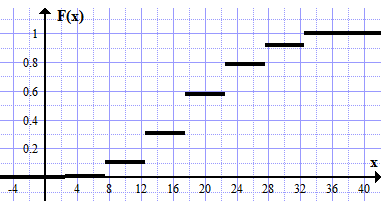 2) Вычислим числовые характеристики. Для удобства вычисления составим расчетную таблицу:;Средняя ошибка выборки для среднего значения признака составляет:Предельная ошибка выборки составляет:где  – коэффициент доверия; для доверительной вероятности
из уравнения где  функция Лапласа, по таблице значений функции Лапласа находим:ТогдаГраницы, в которых с вероятностью 0,98 заключен средний размер площади на одного человека в целом по району, находим из следующего двойного неравенства:подставляем значения:С вероятностью 0,98 можно ожидать, что средний размер площади на одного человека составит от 18,478  до 19,532 м2.23.2  По данным задачи 1, используя   критерий Пирсона, на уровне значимости  проверить гипотезу о том, что случайная величина   размер площади на одного человека в целом по району – распределена по нормальному закону. Построить на одном чертеже гистограмму эмпирического распределения и соответствующую нормальную кривую. Решение.Проверку гипотезы о виде закона распределения проведем, используя критерий согласия Пирсона. Суть проверки гипотезы о том, что случайная величина распределена по нормальному закону, состоит в том, что сравниваются наблюдаемое значение статистики и критическое:   и  . Наблюдаемое значение статистики определяется по эмпирическим и теоретическим частотам по формуле: где – эмпирические, а – теоретические частоты. Критическое значение статистики определяется в зависимости от уровня значимости и числа степеней свободы , где число интервалов;  число параметров закона распределения (в нормальном распределении )Для определения теоретических частот нам нужны параметры закона распределения,  а именно - математическое ожидание  и среднее квадратическое отклонение Для расчета вероятностей используем функцию ЛапласаИтого значение статистики Определим количество степеней свободы по формуле: . Соответствующее критическое значение статистики Так как , то гипотеза о нормальном распределении отвергается.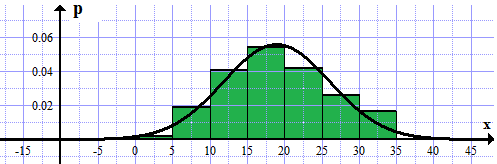 23.3 Совместное распределение двух случайных факторов  и        представлено в таблицеНеобходимо:1. Вычислить групповые средние  , построить эмпирическую линию регрессии  на .2. Предполагая, что между переменными  и  существует линейная корреляционная зависимость:1) найти уравнение прямой регрессии  на , построить её график на одном чертеже с эмпирической линией регрессии;2) вычислить выборочный коэффициент корреляции и сделать вывод о тесноте и направлении связи между переменными  и ;3) используя полученное уравнение регрессии вычислить прогнозное значение  при росте фактора  на 10% от среднего значения.Решение.1. Вычисляем  групповые  средние по формуле:Построим эмпирические линии регрессии  на   в виде ломаной, соединяющей точки .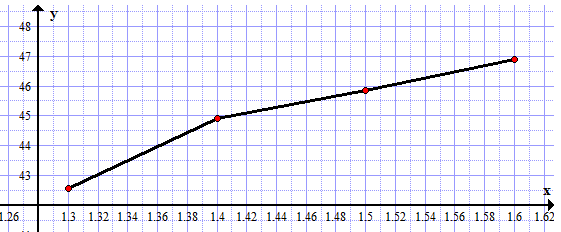 2.1) Уравнение регрессии имеет вид:  уравнение регрессии  на .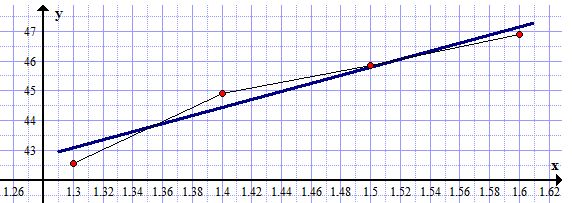 2)  Коэффициент корреляцииТак как  и , то связь между  и  высока прямая.3) При росте фактора  на 10% от среднего значения, он будет составлять  .Используя полученное уравнение регрессии: вычислим прогнозное значение :Площадь жилья на 1 чел,м2до5,05,0-10,010,0-15,015,0-20,020,0-25,025,0-30,030,0 иболееВсегоЧисложителей895204270210130831000424446481.352--1.4-7311.5-3821.6-135Площадь жилья на 1 чел,м2до5,05,0-10,010,0-15,015,0-20,020,0-25,025,0-30,030,0 иболееВсегоЧисложителей8952042702101308310002,57,512,517,522,527,532,5895204270210130830,0080,0950,2040,2700,2100,1300,0830,0080,1030,3070,5770,7870,91712,5820507,595712,55343,7512,520425503187517,5270472582687,522,52104725106312,527,5130357598312,532,5832697,587668,75122,5100019005412250интервал10-580,021121,1-13,18,133225-10950,078878,816,23,3305310-152040,1839183,920,12,1969415-202700,268026820,0149520-252100,2438243,8-33,84,6860625-301300,1387138,7-8,70,5457730-35830,049349,333,723,0363100041,9434424446481.352--1.4-7311.5-3821.6-13542444648итого1,352--71,4-731111,5-382131,6-1359итого 51314840424446481,352--42,571,4-73144,911,5-38245,851,6-13546,891,374259,121011,8388201,411441315,457221,56251681,513461419,564429,25296241,6948814,438423,04184325,8401804058,4181085,6882044